المرجع/ دليل المعلم للسنة الثالثة ابتدائي جوان 2012   اللغـــــة العربيـــــــة    اللغـــــة العربيـــــــة    اللغـــــة العربيـــــــة    اللغـــــة العربيـــــــة المشاريــــــــعالمشاريــــــــعالمشاريــــــــعالمشاريــــــــعالمشاريــــــــعالمشاريــــــــعالمشاريــــــــعظواهر نحوية صرفية وإملائيةالموضوعالموضوعالصفحةالمشروعالمشروعالمشروعالمشروعالمشروعالصفحةالصفحةكذلك ، أيضاصيغصيغ11كتابة رسالةكتابة رسالةكتابة رسالةكتابة رسالةكتابة رسالة2222أتعرف على النصتراكيبتراكيب12كتابة دعوةكتابة دعوةكتابة دعوةكتابة دعوةكتابة دعوة4040أكتب الـ الشمسيةإملاءإملاء13كتابة بطاقة تهنئةكتابة بطاقة تهنئةكتابة بطاقة تهنئةكتابة بطاقة تهنئةكتابة بطاقة تهنئة5858في اليوم المحددصيغصيغ15كتابة قائمةكتابة قائمةكتابة قائمةكتابة قائمةكتابة قائمة7676أتعرف على الفقرةتراكيبتراكيب16كتابة قصةكتابة قصةكتابة قصةكتابة قصةكتابة قصة9494أكتب الـ القمريةإملاءإملاء17كتابة شعركتابة شعركتابة شعركتابة شعركتابة شعر116116كتابة الكاف مع الاسم المعرفإملاءإملاء21كتابة نص سرديكتابة نص سرديكتابة نص سرديكتابة نص سرديكتابة نص سردي134134طول النهار ، طول الليلصيغصيغ29الـــريـــاضيـــــــاتالـــريـــاضيـــــــاتالـــريـــاضيـــــــاتالـــريـــاضيـــــــاتالـــريـــاضيـــــــاتالـــريـــاضيـــــــاتالـــريـــاضيـــــــاتالنكرة والمعرفةتراكيبتراكيب48عنوان الدرسعنوان الدرسعنوان الدرسالصفحةالصفحةالصفحةالصفحةأرجوكصيغصيغ51تكبير وتصغير أشكالتكبير وتصغير أشكالتكبير وتصغير أشكال28 . 29 28 . 29 28 . 29 28 . 29 أنت ، أنتِ ، أنتما ، أنتمصرفصرف53إتمام رسم شكل بالتناظرإتمام رسم شكل بالتناظرإتمام رسم شكل بالتناظر116 . 117 116 . 117 116 . 117 116 . 117 التنوينإملاءإملاء49.53.57نشر المكعب ومتوازي المستطيلاتنشر المكعب ومتوازي المستطيلاتنشر المكعب ومتوازي المستطيلات146146146146إلا بعد الاستفهامصيغصيغ65التدرب على قراءة تمثيلات بسيطة وتفسيرهاالتدرب على قراءة تمثيلات بسيطة وتفسيرهاالتدرب على قراءة تمثيلات بسيطة وتفسيرها150 . 151150 . 151150 . 151150 . 151لا النافيةصيغصيغ69التربيـــــة الإسلاميــــــةالتربيـــــة الإسلاميــــــةالتربيـــــة الإسلاميــــــةالتربيـــــة الإسلاميــــــةالتربيـــــة الإسلاميــــــةالتربيـــــة الإسلاميــــــةالتربيـــــة الإسلاميــــــةهو ، هي ، هما ، همصيغصيغ71عنوان الدرسعنوان الدرسعنوان الدرسعنوان الدرسالصفحةالصفحةالصفحةعليك أنصيغصيغ73أتعلم القرآنأتعلم القرآنأتعلم القرآنأتعلم القرآن101010لا شك أنصيغصيغ87أجتنب السلوكات السيئةأجتنب السلوكات السيئةأجتنب السلوكات السيئةأجتنب السلوكات السيئة323232أوظف الضميرين المتصلين ـه ، هاصيغصيغ89من أدعية المؤمنمن أدعية المؤمنمن أدعية المؤمنمن أدعية المؤمن464646الواحدة تلو الأخرىصيغصيغ91وبالوالدين إحساناوبالوالدين إحساناوبالوالدين إحساناوبالوالدين إحسانا484848كبيرة الصفةصيغصيغ101التربيـــــــة المدنيــــــــةالتربيـــــــة المدنيــــــــةالتربيـــــــة المدنيــــــــةالتربيـــــــة المدنيــــــــةالتربيـــــــة المدنيــــــــةالتربيـــــــة المدنيــــــــةالتربيـــــــة المدنيــــــــةالتاء المربوطةإملاءإملاء103الوحدة التعليميةالوحدة التعليميةالمواضيع المحذوفةالمواضيع المحذوفةالمواضيع المحذوفةالمواضيع المحذوفةالصفحةمسرعاصيغصيغ105الهوية والمواطنةالهوية والمواطنةمن أعيادنا الدينية والوطنيةمن أعيادنا الدينية والوطنيةمن أعيادنا الدينية والوطنيةمن أعيادنا الدينية والوطنية17أنا ، أنت ، أنتِصرفصرف107الحياة الجماعيةالحياة الجماعيةالقواعد المنظمة للحياة المدرسيةالقواعد المنظمة للحياة المدرسيةالقواعد المنظمة للحياة المدرسيةالقواعد المنظمة للحياة المدرسية31الذي ، التيتراكيبتراكيب110الحياة الديمقراطيةالحياة الديمقراطيةأتعايش مع الآخرينأتعايش مع الآخرينأتعايش مع الآخرينأتعايش مع الآخرين64لم النافيةصيغصيغ123الــجــغــــرافـــيــــــاالــجــغــــرافـــيــــــاالــجــغــــرافـــيــــــاالــجــغــــرافـــيــــــاالــجــغــــرافـــيــــــاالــجــغــــرافـــيــــــاالــجــغــــرافـــيــــــاهكذاإملاءإملاء129عنوان الدرسعنوان الدرسعنوان الدرسعنوان الدرسعنوان الدرسعنوان الدرسالصفحةلم   بلصيغصيغ145النشاط الصناعيالنشاط الصناعيالنشاط الصناعيالنشاط الصناعيالنشاط الصناعيالنشاط الصناعي28ي ، كَ ،كِ ، ـهُ ، هاصرفصرف147كرة الأرض ، الخريطةكرة الأرض ، الخريطةكرة الأرض ، الخريطةكرة الأرض ، الخريطةكرة الأرض ، الخريطةكرة الأرض ، الخريطة38ما هو    إلاصيغصيغ149الخريطةالخريطةالخريطةالخريطةالخريطةالخريطة40بعدما    عندما   لماتراكيبتراكيب150استعمال الخريطةاستعمال الخريطةاستعمال الخريطةاستعمال الخريطةاستعمال الخريطةاستعمال الخريطة46كالـــإملاءإملاء151الـــتـــاريـــــــــخالـــتـــاريـــــــــخالـــتـــاريـــــــــخالـــتـــاريـــــــــخالـــتـــاريـــــــــخالـــتـــاريـــــــــخالـــتـــاريـــــــــخآه    كم هوصيغصيغ159عنوان الدرسعنوان الدرسعنوان الدرسعنوان الدرسعنوان الدرسعنوان الدرسالصفحةالجملة الاستفهاميةتراكيبتراكيب164العصور التاريخيةالعصور التاريخيةالعصور التاريخيةالعصور التاريخيةالعصور التاريخيةالعصور التاريخية38الجملة الاستفهاميةتراكيبتراكيب168الخريطة التاريخيةالخريطة التاريخيةالخريطة التاريخيةالخريطة التاريخيةالخريطة التاريخيةالخريطة التاريخية58أوظف فعل الأمرصرفصرف165التربيــــة العلميـــــة والتكنولوجيــــــةالتربيــــة العلميـــــة والتكنولوجيــــــةالتربيــــة العلميـــــة والتكنولوجيــــــةالتربيــــة العلميـــــة والتكنولوجيــــــةالتربيــــة العلميـــــة والتكنولوجيــــــةالتربيــــة العلميـــــة والتكنولوجيــــــةالتربيــــة العلميـــــة والتكنولوجيــــــةالتربيــــة العلميـــــة والتكنولوجيــــــةالتربيــــة العلميـــــة والتكنولوجيــــــةالتربيــــة العلميـــــة والتكنولوجيــــــةالتربيــــة العلميـــــة والتكنولوجيــــــةعنوان الدرسعنوان الدرسالصفحةالصفحةالصفحةالملاحظاتالملاحظاتالملاحظاتالملاحظاتالملاحظاتالملاحظاتخلائط السوائلخلائط السوائلمن 18 إلى 21من 18 إلى 21من 18 إلى 21حذف الوحدة 3 من المجال 1: المادةحذف الوحدة 3 من المجال 1: المادةحذف الوحدة 3 من المجال 1: المادةحذف الوحدة 3 من المجال 1: المادةحذف الوحدة 3 من المجال 1: المادةحذف الوحدة 3 من المجال 1: المادةالتنقل الأرضي للحيواناتالتنقل الأرضي للحيواناتمن 40 إلى 45من 40 إلى 45من 40 إلى 45حذف الوحدة 2 من المجال 3: حياة الحيواناتحذف الوحدة 2 من المجال 3: حياة الحيواناتحذف الوحدة 2 من المجال 3: حياة الحيواناتحذف الوحدة 2 من المجال 3: حياة الحيواناتحذف الوحدة 2 من المجال 3: حياة الحيواناتحذف الوحدة 2 من المجال 3: حياة الحيواناتالماء في الطبيعةالماء في الطبيعةمن 66 إلى 75من 66 إلى 75من 66 إلى 75حذف الوحدة 2 من المجال 4: الإنسان والبيئةحذف الوحدة 2 من المجال 4: الإنسان والبيئةحذف الوحدة 2 من المجال 4: الإنسان والبيئةحذف الوحدة 2 من المجال 4: الإنسان والبيئةحذف الوحدة 2 من المجال 4: الإنسان والبيئةحذف الوحدة 2 من المجال 4: الإنسان والبيئةالتربة والصخورالتربة والصخورمن 81 إلى 96من 81 إلى 96من 81 إلى 96حذف كل المجال 5: التربة والصخورحذف كل المجال 5: التربة والصخورحذف كل المجال 5: التربة والصخورحذف كل المجال 5: التربة والصخورحذف كل المجال 5: التربة والصخورحذف كل المجال 5: التربة والصخورإنجاز لعبة كهربائيةإنجاز لعبة كهربائيةمن 113 إلى 118من 113 إلى 118من 113 إلى 118حذف الوحدة 2 من المجال 7: عالم الأشياءحذف الوحدة 2 من المجال 7: عالم الأشياءحذف الوحدة 2 من المجال 7: عالم الأشياءحذف الوحدة 2 من المجال 7: عالم الأشياءحذف الوحدة 2 من المجال 7: عالم الأشياءحذف الوحدة 2 من المجال 7: عالم الأشياءمشروع إنجاز ميزانمشروع إنجاز ميزانمن 126 إلى 128من 126 إلى 128من 126 إلى 128حذف الوحدة 4 من المجال 7: عالم الأشياءحذف الوحدة 4 من المجال 7: عالم الأشياءحذف الوحدة 4 من المجال 7: عالم الأشياءحذف الوحدة 4 من المجال 7: عالم الأشياءحذف الوحدة 4 من المجال 7: عالم الأشياءحذف الوحدة 4 من المجال 7: عالم الأشياءحركة الظل خلال النهارحركة الظل خلال النهارمن 130 إلى 133من 130 إلى 133من 130 إلى 133حذف الوحدة 1 من المجال 8: المعلمة في الزمنحذف الوحدة 1 من المجال 8: المعلمة في الزمنحذف الوحدة 1 من المجال 8: المعلمة في الزمنحذف الوحدة 1 من المجال 8: المعلمة في الزمنحذف الوحدة 1 من المجال 8: المعلمة في الزمنحذف الوحدة 1 من المجال 8: المعلمة في الزمن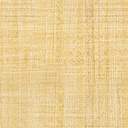 